山西忻州市2017年小学毕业考试英语试题（卷）（PEP A）（本试卷共6页，满分100分）听力部分（30分）听录音，排序号。（10分）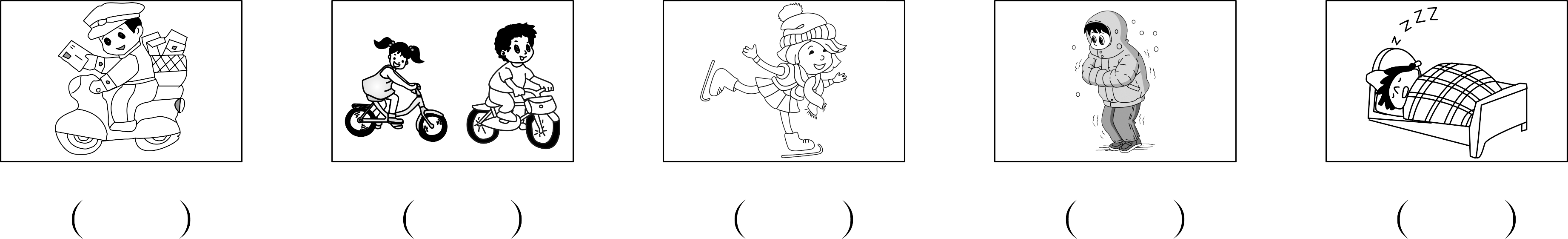 二、听录音，选出合适的应答语。（10分）(    )l.A.Yes,it is mine.				B.Yes,I am.					C.Yes,I do.(    )2.A.It is fun.					B.It was fun.					C.It will be fun.(    )3.A.I like it.					B.No,I don’t.				C.No, I didn’t.(    )4.A.I go to the park.			B.I go there on Sunday.		C.I went to the park.(    )5.A.He’s a policeman. 			B.She is a teacher. 			C.She is tall.三、听录音，填空完成短文。（10分） Wu Yifan			a race with his father and Max.There			many people there. His father			very fast,but Wu Yifan could not.There was nothing he			do.He			so worried.“I could run fast at school,”he thought.“Why am I so slow now?”笔试部分（70分）一、选出不同类的单词。（10分）(    )l.A.stay					B.slept					C.wash(    )2.A.eat					B.fish					C.egg(    )3.A.gym					B.hall					C.grass(    )4.A.gift					B.robot					C.ball(    )5.A.stronger    			B.big					C.taller二、单项选择。（10分）(    )l.The man is			cleaner.		A.a							B.an							C./(    )2.She likes			a book in the morning.		A.read						B.reads							C.reading(    )3.I			an interesting dream last night.		A.has						B.had							C.have(    )4.I am different now.I had short hair before,but now I have			hair.		A.long						B.longer							C.short(    )5.I look it up			the Internet.		A.in						B.at								C.on(    )6.I don’t like PE class.I			run fast.		A.can 						B.could							C.can’t(    )7.There was no gym			.		A.too						B.either							C.also(    )8.There are			dinosaurs.		A.a lot						B.a lots							C.lots of(    )9.Today is a			day.		A.sunny						B.Sunday						C.sun(    )l0.He is very cute.I like			very much.A.he						B.him							C.his三、看图，根据句意，完成下列句子。（10分）1.Look at the woman,she is a			.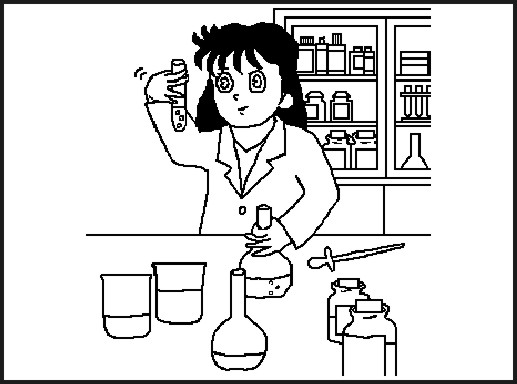 2.My friend likes			.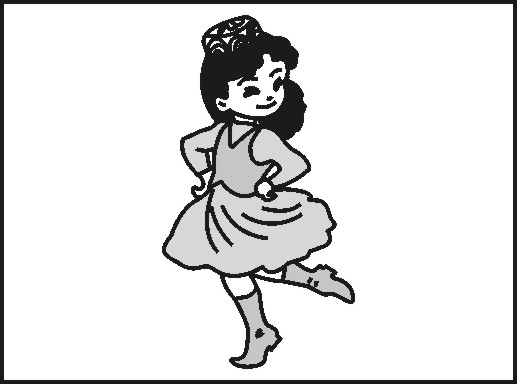 3.He went swimming every weekend and			many pictures.  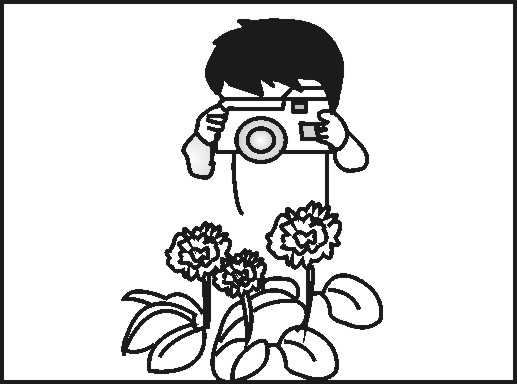 4.I			TV every day.                             .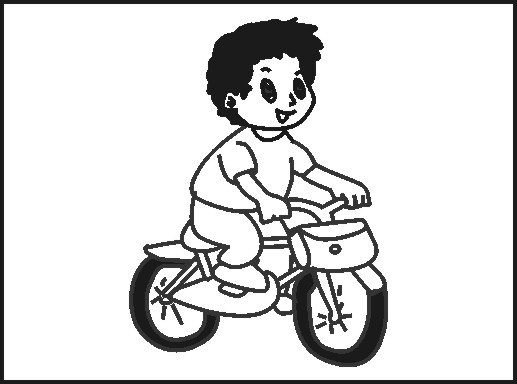 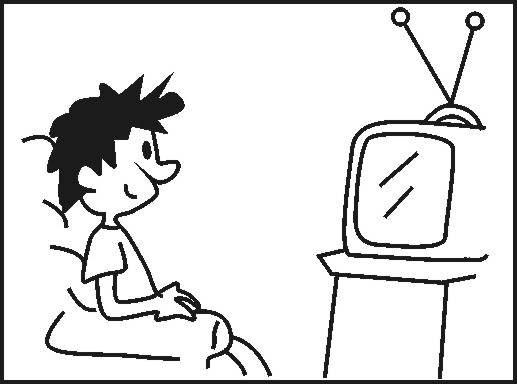 5.He			cycling every Friday.四、选择合适的句子完成下列对话。（10分）Grandpa:Wow, a library! There was no library in my old school.Sarah:1.				Grandpa:There was only one small building on a hill.Wu Yifan:2.				Grandpa:Yes,I liked the stars.Sarah:3.				One day I’m going to visit the moon.Wu Yifan:The Americans took about five days to get there in 1969.Sarah:4:				Wu Yifan:Easy,I looked it up on the Internet.Grandpa:Ah!5.				五、应答语配对。（10分）(    )l.How old are you?						A.Yes,I do.(    )2.What did you do?					B.Sure.(    )3.Do you go to Turpan?					C.I stayed at home and watched TV.(    )4.Can I come and visit you?				D.I am ten.(    )5.What can you see?					E.I can see some cows.六、阅读短文，判断正(T)误(F)。（10分）Jack is a doctor.He is my good friend.He was back from London yesterday,and he called me to have supper with him at 7:00 p.m.in my house.But he didn’t know my new address,so I told him and left the key under the door mat(垫子).I worked for a long time yesterday until late in the evening.When I was working,Jack called me again.He said,“I’m in your home.I had some cakes and meat.I’m watching TV now.But I didn’t find the key.”“How did you get into the room?”I asked.“I climbed up a pear tree beside your open window,then came in.”“There isn’t a tree beside my window.In fact,there is a tree near my neighbor’s!”I said.(    )1.Jack is my brother.(    )2.Jack wanted to see a doctor at 7:00 p.m.yesterday.(    )3.Jack had some cakes and meat in my neighbour’s house.(    )4.I didn’t tell Jack my new address and I didn’t leave the key under the door mat.(    )5.There is a tree beside my neighbour’s house.七、习作。（10分）世间万物都在变化，几年前的你和现在的你一定也有了不少的变化，请介绍一下几年前的你和现在的你有什么不同吧！2017年小学毕业考试英语听力材料（PEP  A）（每题读两遍） 一、听录音，排序号。1.I love to ice-skate.2.Is your father a postman?3.I slept at home yesterday.4.I want to ride a bike this weekend.5.In winter,it is cold.二、听录音，选出合适的应答语。1.Is this your book?2.How was your weekend?3.Do you like it?4.Where did you go？5.What does your mother do?三、听录音，填空完成短文。Wu Yifan had a race with his father and Max.There were many people there.His father ran very fast,but Wu Yifan could not.There was nothing he could do.He was so worried.“I could run fast at school,”he thought.“Why am I so slow now?”2017年小学毕业考试英语参考答案（PEP  A）听力部分（30分） 一、（10分）2  4  1  5  3 二、（10分）1—5 ABBCB 三、(10分）l.had    2.were    3.ran   4.could   5.was笔试部分（70分） 一、（10分）1—5 BACAB 二、（10分）1—5 ACBAC    6—10 CBCAB 三、（10分）1.scientist  2.dancing  3.took  4.watch  5.goes 四、（10分）1—5 CADBE 五、（10分）1—5 DCABE 六、（10分）1—5 FFTFT 七、（10分）I’m 12 years old now and I’m a big boy. Before I was short and thin.But now I am tall and strong. I often do exercise.I can’t ride a bike before.But now I ride a bike with my friends every day. Because we go to school by bike.Before I didn’t do housework.Now I often help my mother do housework on the weekend.I’m very helpful.题号听力部分听力部分听力部分笔试部分笔试部分笔试部分笔试部分笔试部分笔试部分笔试部分总分题号一二三一二三四五六七总分得分得分评卷人得分评卷人得分评卷人得分评卷人得分评卷人得分评卷人得分评卷人得分评卷人得分评卷人得分评卷人